ПРАВИТЕЛЬСТВО ТУЛЬСКОЙ ОБЛАСТИРАСПОРЯЖЕНИЕот 1 октября 2012 г. N 594-рО КОНКУРСНОЙ КОМИССИИ ПО ПРЕДОСТАВЛЕНИЮГРАНТОВ ТУЛЬСКОЙ ОБЛАСТИ СОЦИАЛЬНООРИЕНТИРОВАННЫМ НЕКОММЕРЧЕСКИМ ОРГАНИЗАЦИЯМВ соответствии с Законом Тульской области от 30 ноября 2011 года N 1666-ЗТО "О грантах Тульской области социально ориентированным некоммерческим организациям", на основании статьи 46 Устава (Основного Закона) Тульской области:(в ред. распоряжений правительства Тульской области от 01.10.2015 N 900-р, от 28.10.2022 N 559-р)1. Образовать конкурсную комиссию по предоставлению грантов Тульской области социально ориентированным некоммерческим организациям и утвердить ее состав по должностям (приложение N 1).(в ред. распоряжений правительства Тульской области от 17.05.2013 N 526-р, от 29.03.2018 N 146-р, от 28.08.2019 N 603-р)2. Утвердить Положение о конкурсной комиссии по предоставлению грантов Тульской области социально ориентированным некоммерческим организациям (приложение N 2).(п. 2 введен распоряжением правительства Тульской области от 29.03.2018 N 146-р)3. Распоряжение вступает в силу со дня подписания.Губернатор Тульской областиВ.С.ГРУЗДЕВПриложение N 1к распоряжению правительстваТульской областиот 01.10.2012 N 594-рСОСТАВКОНКУРСНОЙ КОМИССИИ ПО ПРЕДОСТАВЛЕНИЮГРАНТОВ ТУЛЬСКОЙ ОБЛАСТИ СОЦИАЛЬНООРИЕНТИРОВАННЫМ НЕКОММЕРЧЕСКИМ ОРГАНИЗАЦИЯМ ПО ДОЛЖНОСТЯМПредседатель Общественной палаты Тульской области, председатель комиссии (по согласованию);заместитель председателя Правительства Тульской области, организующий реализацию государственной политики в сфере социальной политики, системы социальных гарантий, льгот и выплат, социальной защиты малоимущих слоев населения, заместитель председателя комиссии;министр внутренней политики и развития местного самоуправления в Тульской области, заместитель председателя комиссии;директор государственного учреждения Тульской области "Аппарат Общественной палаты Тульской области", секретарь комиссии (по согласованию).Члены комиссии:заместитель министра молодежной политики Тульской области;специалист отдела реализации стратегических направлений государственной молодежной политики министерства молодежной политики Тульской области;референт министерства труда и социальной защиты Тульской области;референт отдела развития музейно-выставочной деятельности и культурно-познавательного туризма департамента культуры министерства культуры Тульской области;председатель комитета по социальной политике Тульской областной Думы (по согласованию);председатель комитета по вопросам собственности и земельным отношениям Тульской областной Думы (по согласованию);член комитета по социальной политике Тульской областной Думы (по согласованию);заместитель начальника отдела по работе с общественностью управления по местному самоуправлению администрации города Тулы (по согласованию);председатель комиссии по вопросам развития культуры и сохранению духовного наследия Общественной палаты Тульской области (по согласованию);председатель комиссии по делам молодежи, развитию добровольчества и патриотическому воспитанию Общественной палаты Тульской области (по согласованию);член комиссии по развитию образования и науки Общественной палаты Тульской области (по согласованию);проректор по международной деятельности Федерального государственного бюджетного образовательного учреждения высшего образования "Тульский государственный университет" (по согласованию);член общественного совета при министерстве труда и социальной защиты Тульской области (по согласованию);член общественного совета при министерстве внутренней политики и развития местного самоуправления в Тульской области (по согласованию).Приложение N 2к распоряжению правительстваТульской областиот 01.10.2012 N 594-рПОЛОЖЕНИЕО КОНКУРСНОЙ КОМИССИИ ПО ПРЕДОСТАВЛЕНИЮ ГРАНТОВ ТУЛЬСКОЙОБЛАСТИ СОЦИАЛЬНО ОРИЕНТИРОВАННЫМ НЕКОММЕРЧЕСКИМОРГАНИЗАЦИЯМ1. Настоящее Положение определяет порядок формирования (создания), деятельности, полномочия и иные условия, необходимые для организации надлежащей работы конкурсной комиссии по предоставлению грантов Тульской области социально ориентированным некоммерческим организациям (далее - комиссия).2. Комиссия в своей деятельности руководствуется Конституцией Российской Федерации, федеральными законами, указами Президента Российской Федерации, Постановлениями Правительства Российской Федерации, иными нормативными правовыми актами Российской Федерации и Тульской области, а также настоящим Положением.3. Комиссия создается в целях осуществления конкурсного отбора (далее - отбор) социально ориентированных некоммерческих организаций для предоставления грантов Тульской области в соответствии с Законом Тульской области от 30 ноября 2011 года N 1666-ЗТО "О грантах Тульской области социально ориентированным некоммерческим организациям" и порядком предоставления из бюджета Тульской области грантов в форме субсидий социально ориентированным некоммерческим организациям Тульской области (далее - Порядок).4. В состав комиссии входят: председатель комиссии, заместители председателя комиссии, секретарь комиссии и члены комиссии.5. В состав комиссии в качестве ее членов включаются представители от Тульской областной Думы, Общественной палаты Тульской области, общественных советов при органах исполнительной власти Тульской области, органов исполнительной власти Тульской области, органов местного самоуправления Тульской области.6. Не могут принимать участие в деятельности комиссии лица:участвующие в деятельности социально ориентированной некоммерческой организации (далее - СО НКО), являющейся участницей отбора, в качестве учредителя, члена коллегиального органа, единоличного исполнительного органа или работника;состоящие в договорных отношениях с СО НКО, являющейся участником отбора;получающие денежные средства, иное имущество, материальную выгоду (в том числе в виде безвозмездно полученных работ, услуг) от СО НКО, являющейся участником отбора.В случае несоответствия вышеуказанным требованиям члены комиссии обязаны проинформировать секретаря комиссии.7. Функциями комиссия являются:рассмотрение заявок СО НКО, представленных для участия в отборе на получение грантов;проведение проверки и оценки заявок СО НКО при проведении отбора;определение порядка и методики оценки заявок СО НКО при проведении отбора;определение победителей отбора;утверждение порядка привлечения, состава экспертов, осуществляющих независимую экспертизу представленных на отбор проектов путем оценки заявок СО НКО, представленных на отбор, а также порядка проведения независимой экспертизы проектов;утверждает размер гранта, предоставляемого СО НКО - победителям отбора.8. Председатель комиссии:руководит деятельностью комиссии;председательствует на заседаниях комиссии, организует ее работу;назначает дату заседания комиссии;подписывает от имени комиссии разъяснения, а также иные документы, подготовленные в связи с осуществлением деятельности комиссии;осуществляет иные полномочия, необходимые для организации надлежащей деятельности комиссии.9. В отсутствие председателя комиссии или по его поручению его полномочия исполняет один из заместителей председателя комиссии, определяемый председателем комиссии.10. Члены комиссии:знакомятся с материалами, поступающими в комиссию в связи с проведением отбора (заявками, документацией и т.д.);участвуют в заседаниях комиссии лично без права замены;осуществляют иные полномочия, необходимые для надлежащего осуществления своей деятельности.11. Секретарь комиссии:извещает лиц, принимающих участие в работе комиссии, о времени и месте проведения заседаний не менее чем за 2 календарных дня до их начала;осуществляет подготовку документации для проведения заседания комиссии;ведет протокол заседания комиссии;в течение 5 календарных дней со дня подписания направляет протокол в государственное учреждение Тульской области "Аппарат Общественной палаты Тульской области" (далее - Оператор грантов).12. Все решения комиссии принимаются на заседаниях комиссии путем открытого голосования.13. Решение комиссии принимается простым большинством голосов от числа членов комиссии, участвующих в заседании.14. Каждый член комиссии обладает одним голосом.15. В случае равного количества баллов у двух и более заявок на участие в отборе решение о выборе победителя принимается членами комиссии путем открытого голосования. При равенстве голосов решающим является голос председательствующего на заседании комиссии.16. Член комиссии, несогласный с принятым решением, вправе в течение 1 календарного дня после отбора в письменном виде изложить свое особое мнение, которое прилагается к протоколу заседания конкурсной комиссии.17. Решения комиссии в течение 5 календарных дней со дня принятия оформляются протоколом, который подписывается председательствующим и секретарем комиссии, и направляются Оператору грантов.18. В целях доведения результатов конкурсного отбора по предоставлению грантов Тульской области до сведения СО НКО протокол заседания комиссии размещается Оператором грантов на официальном сайте отбора в информационно-телекоммуникационной сети "Интернет" в сроки, установленные Порядком.19. Организационно-техническое обеспечение деятельности конкурсной комиссии осуществляет министерство труда и социальной защиты Тульской области.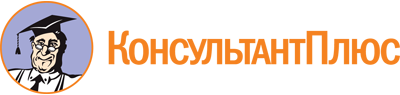 Распоряжение правительства Тульской области от 01.10.2012 N 594-р
(ред. от 28.10.2022)
"О конкурсной комиссии по предоставлению грантов Тульской области социально ориентированным некоммерческим организациям"
(вместе с "Составом конкурсной комиссии по предоставлению грантов Тульской области социально ориентированным некоммерческим организациям по должностям")Документ предоставлен КонсультантПлюс

www.consultant.ru

Дата сохранения: 17.12.2022
 Список изменяющих документов(в ред. распоряжений правительства Тульской областиот 04.12.2012 N 767-р, от 17.05.2013 N 526-р,от 22.12.2014 N 1087-р, от 19.03.2015 N 227-р, от 01.10.2015 N 900-р,от 17.03.2016 N 166-р, от 10.02.2017 N 55-р, от 06.02.2018 N 55-р,от 29.03.2018 N 146-р, от 27.11.2018 N 748-р, от 04.03.2019 N 121-р,от 28.08.2019 N 603-р, от 31.03.2020 N 259-р, от 25.11.2020 N 905-р,от 02.03.2021 N 111-р, от 01.07.2021 N 349-р, от 01.10.2021 N 500-р,от 28.10.2022 N 559-р)Список изменяющих документов(в ред. распоряжения Правительства Тульской областиот 28.10.2022 N 559-р)Список изменяющих документов(в ред. распоряжения правительства Тульской областиот 01.07.2021 N 349-р)